How to Create an Electronic SignaturePart 1Click on Signature field on the PDF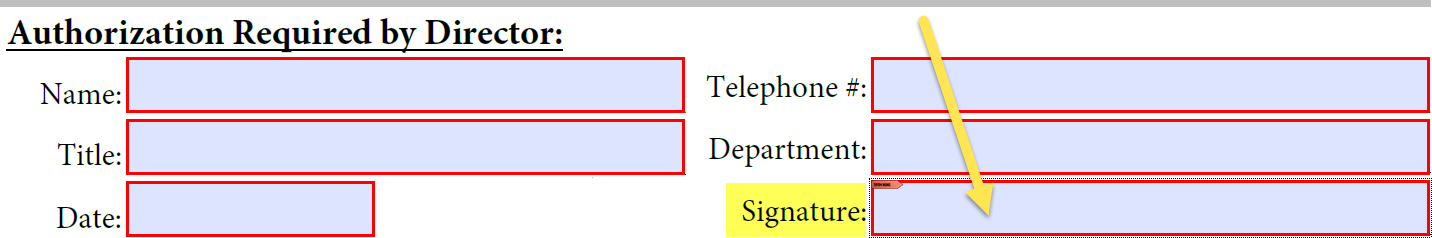 Select existing signature and enter your password, or click on “Configure New Digital ID”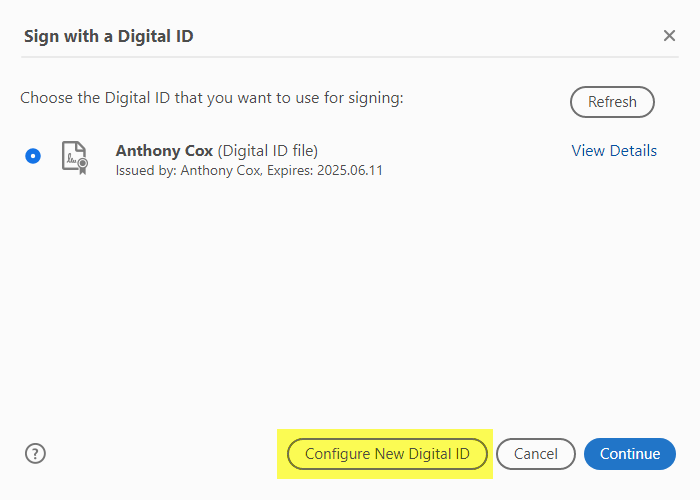 Click on “Create a new Digital ID” then “Continue”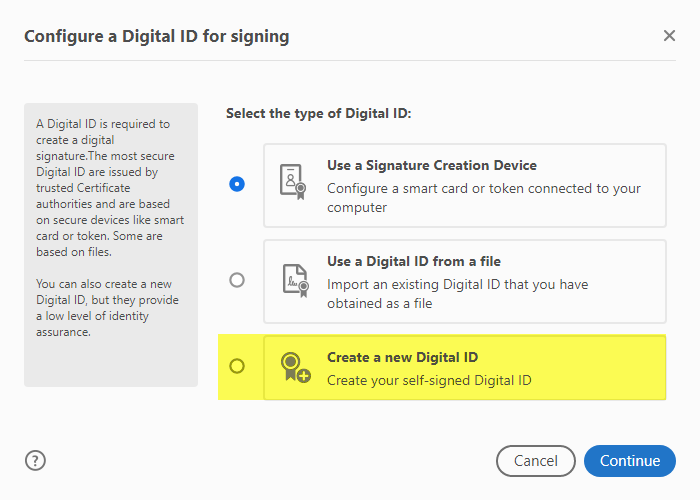 Click “Save to File”, then “Continue”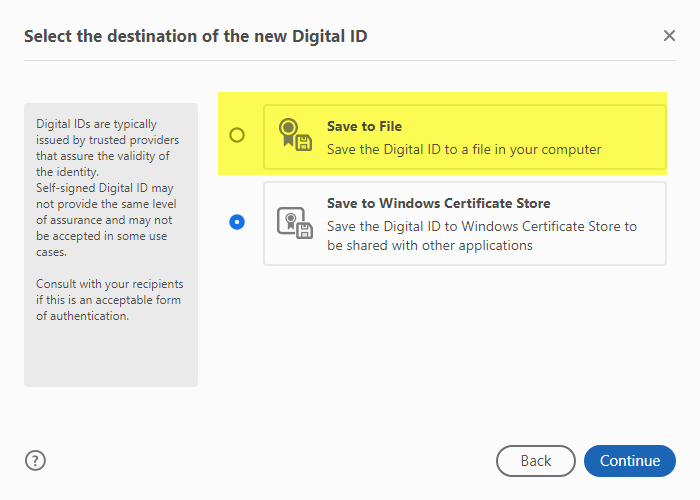 Fill in the blank fields, then click continue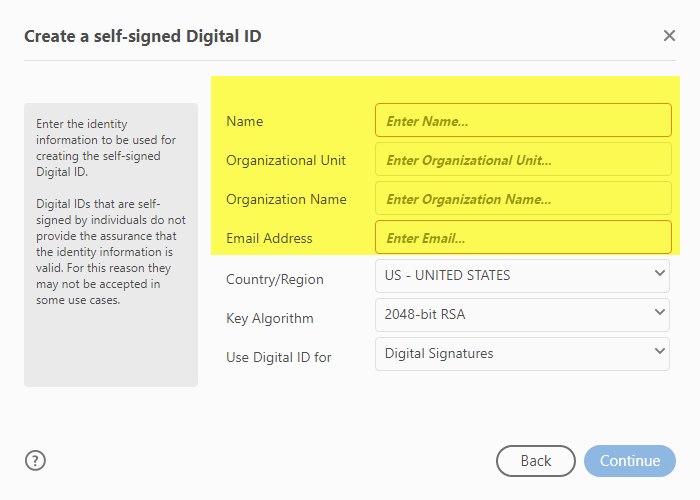 Name – your name Organization Unit – your departmentOrganization Name – Sun HealthEmail Address – your email addressCreate a password (password never expires) and click “Save”.Part 2Please follow the link and watch a quick 2-minute video. How to Create a Signature